                                                        FORM  P.S.7.3.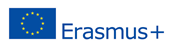 ToCONFIRMATION OF ACCEPTANCEFOR ERASMUS+ PLACEMENT The organisation/company        (name of the organisation/company) confirms that       (name of the student), a student at the College of Applied Sciences »Lavoslav Ružička« in Vukovar, will take part in the organisation's/company's work experience programme from       (dd.mm.yy.) until       (dd.mm.yy.). For a total of       months (minimum are 2 months that is 60 continuative days, for example from the 1st of July to the 1st of September). The organisation/company binds itself to complete the work experience programme according to the Training agreement for Erasmus+ student placement that will be agreed upon by all three parties: the student, College of Applied Sciences »Lavoslav Ružička« in Vukovar and       (name of the organisation/company).The language that will be used during the placement will be      .Training Programme will be in the field of       (Administrative Law/civil rights; Physiotherapy/ Anatomy; Economy/Marketing; …).The tasks of the trainee will be:      .If the student will be granted an Erasmus scholarship, we agree to sign the following documents:a cooperation agreement between our institution/enterprise and the College of Applied Sciences »Lavoslav Ružička« in Vukovar (before the mobility )-not obligatory;a Learning Agreement for Traineeships with the student and the College of Applied Sciences »Lavoslav Ružička« in Vukovar (before the mobility);two monitoring documents during the placement;a Transcript of work at the end of the placement;Confirmation of Arrival/Departure at the end of the placement;the europass mobility document at the end of the placement - not obligatory.The student will get payment from organisation/company: no/yes (if yes, approx.      € / month).Date and place: ___________________                     Signature of the person in charge and stamp: Name of the organisation providing training:PIC numberType of the organisation:Economic sector:Legal address:Person in charge:Country where the organisation is based:Country where the training will take place:Size (according to the approx. number of employees):   1-20               21-50              51-250 251-500        501-2000       2001-5000 >5000Contact person: E-mail: Phone/Fax:Student's mentor:E-mail: Phone/Fax: